PERSEPSI MASYARAKAT PURWAKARTA PADA PEMBAKARAN PATUNG ARJUNA DI SITU WANAYASA Studi Deskriptif  Kualitatif Tentang Persepsi Masyarakat Terhadap Pembakaran Patung Arjuna Di Situ Wanayasa PurwakartaSKRIPSIDiajukan untuk memenuhi salah satu syarat dalam  menempuh ujian sidang S1 konsentrasi JURNALISTIK Jurusan Ilmu Komunikasi FISIP Universitas Pasundan 						Oleh :Agung PrasetioNPM 122050056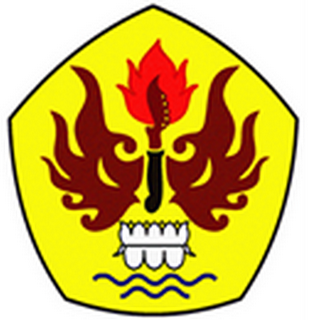 FAKULTAS ILMU SOSIAL DAN ILMU POLITIKUNIVERSITAS PASUNDAN BANDUNG2016